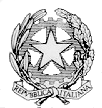 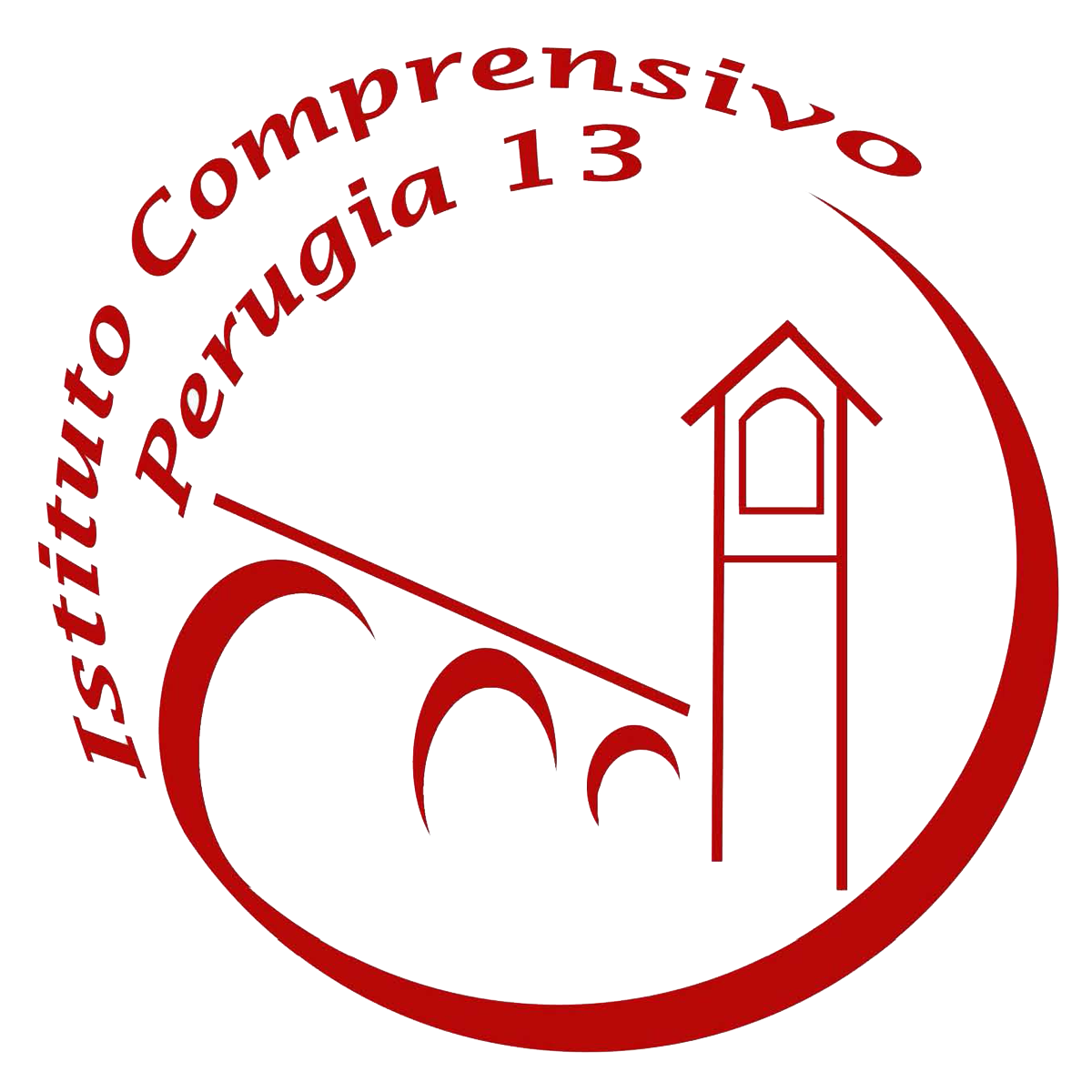 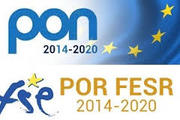 ----------------------------------------------------------------------------------------------------------------------------------------------- Cod. Mecc. PGIC854007 – Cod. Fisc. 94152350545 Tel. 075 6920177 – Fax 075 5928004 – pgic854007@istruzione.it   -   pgic854007@pec.istruzione.itSCHEDA DI MONITORAGGIO E VALUTAZIONE IN ITINEREPROGETTI POFA cura del docente responsabilePROGETTO: __________________________________________________________________________Docente responsabile: ____________________________________________________________________Inizio progetto____________________  fine progetto________________________Rispetto dei tempi di attuazioneRitardo nei tempi di attuazione                      Se B, precisare motivi___________________________GRADO DI PARTECIPAZIONE DEI DESTINATARIAlto				C)  sufficienteBuono				D)  scarsoCOINVOLGIMENTO DEI GENITORI NELLA PREPARAZIONE E/O REALIZZAZIONE DEL PROGETTO:      Hanno contribuito con idee, suggerimenti, proposte a vario titolo 	               □ sì        □ no      Sono stati informati delle attività del progetto                                                     □ sì        □ no      Nessun coinvolgimento in particolare                                                                  □ sì        □ no  COLLABORAZIONI ATTIVATE:___________________________________________________________________________________LE ATTIVITÀ SONO REALIZZATE IN COERENZA CON QUANTO PREVISTO DAL PROGETTO? □ Sì       □ NO                  Se no specificare i motivi_________________________________________           Ponte Valleceppi,			Firma docente responsabile_______________________________Avanzamento del progetto:Avanzamento del progetto:Avanzamento del progetto:Avanzamento del progetto:Avanzamento del progetto:Avanzamento del progetto:Avanzamento del progetto:Avanzamento del progetto:Avanzamento del progetto:Avanzamento del progetto:10%20%30%40%50%60%70%80%90%100%